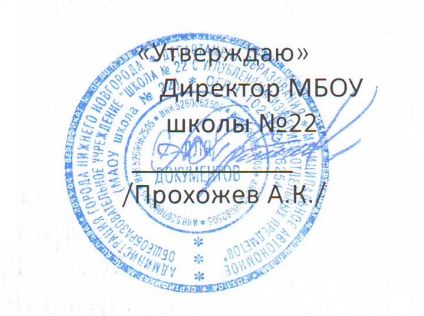 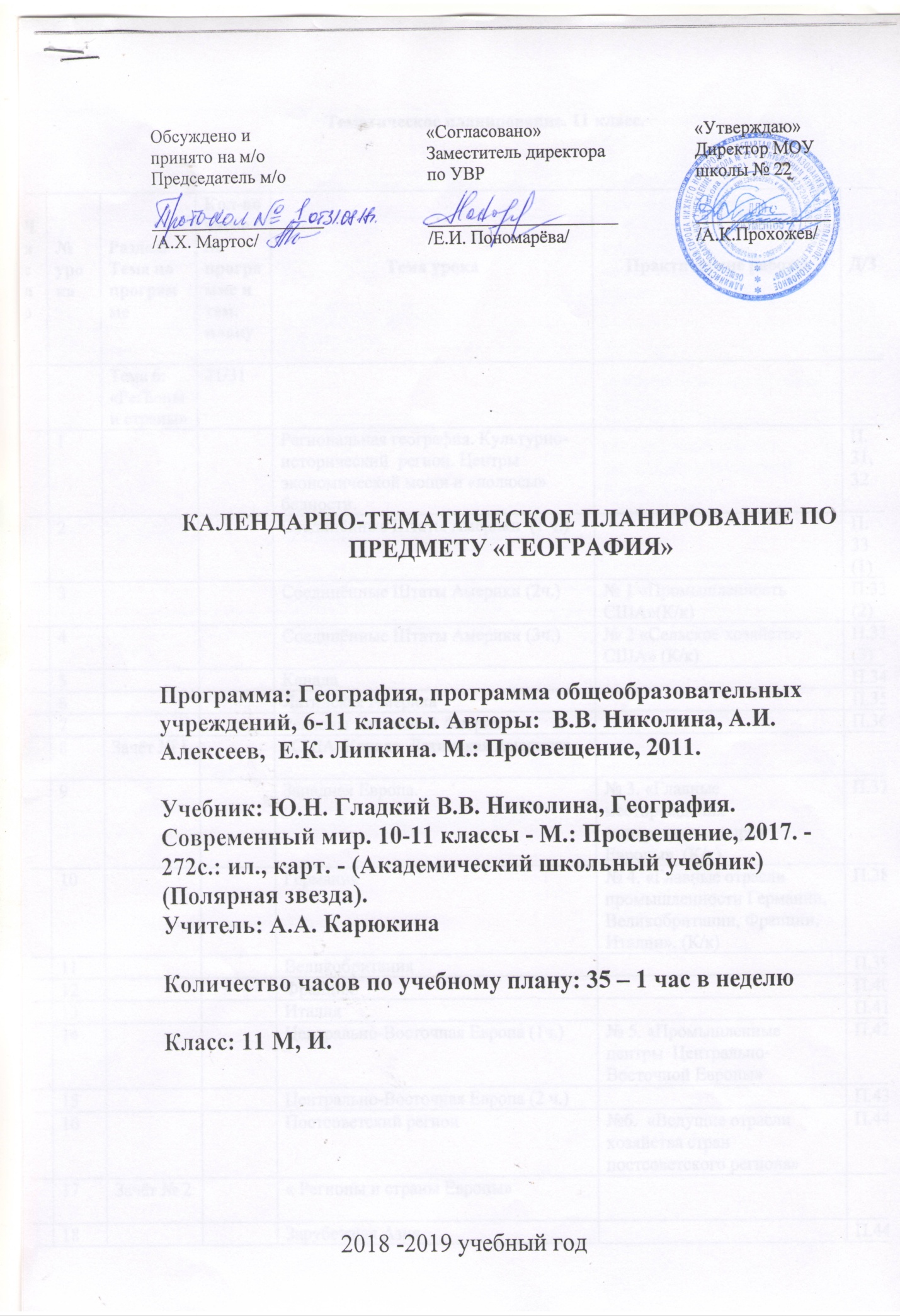 2019 - 2020Тематическое планирование. 11 класс.Резервное время – 2 часаЧисло№ урокаРаздел. Тема по программеКол-во часов по программе и тем. плануТема урокаПрактические работыД/ЗТема 6: «Регионы и страны»21/311Региональная география. Культурно-исторический  регион. Центры экономической мощи и «полюсы» бедности.П. 31,322Соединённые Штаты Америки  (1 ч.)П. 33(1)3Соединённые Штаты Америки (2ч.)№ 1 «Промышленность  США»(К/к) П.33(2)4Соединённые Штаты Америки (3ч.)№ 2 «Сельское хозяйство США» (К/к)П.33(3)5КанадаП.346Латинская АмерикаП.357Регионы Латинской АмерикиП.368Зачёт № 1«США. Канада. Латинская Америка»9Западная Европа.№ 3. «Главные месторождения минерального сырья Европы». (К/к)П.3710Германия№ 4. «Главные отрасли промышленности Германии, Великобритании, Франции, Италии». (К/к)П.3811ВеликобританияП.3912ФранцияП.4013ИталияП.4114Центрально-Восточная Европа (1ч.)№ 5. «Промышленные центры  Центрально-Восточной Европы»П.4215Центрально-Восточная Европа (2 ч.)П.4316Постсоветский регион№6.  «Ведущие отрасли хозяйства стран постсоветского региона»П.4417Зачёт № 2« Регионы и страны Европы»18Зарубежная АзияП.4419Китайская Народная Республика (1ч.)№ 7. «Культура,  население Китайской Народной Республики». Презентации.П.4520Китайская Народная Республика (2ч.)№ 8. «Современное развитие экономики Китая».П.4521Япония (1 ч)№ 9. «Причины взлёта японской экономики»П.4622Япония(2 ч)№ 10.  «Япония на мировом рынке»П.4623Юго-Восточная АзияП.4724Южная Азия П.4825Индия№ 11. Экономико-географическаяхар-ка одной из стран.П.4826Юго-Западная Азия № 12 № 12. «Причины военных конфликтов в странах Юго-Восточной  Азии, их связь с экономикой».П. 4927Зачёт № 3«Регионы и страны зарубежной Азии»28Северная Африка П.5029Тропическая Африка и ЮАРП.5130Австралия и ОкеанияП.52Тема 7 : «Глобальные проблемы человечества».314/2Глобальные проблемы.П.5332Энергетическая, сырьевая проблемы.